Pitch Improvement Grant - Application Form 2023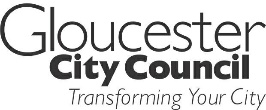 (for sports clubs using natural turf pitches on public open space located within the Gloucester City Council administrative boundary)Club name					Click here to enter text.     Name of club contact						Position in clubClick here to enter text.                                                  Click here to enter text.      Club contact address						email addressClick here to enter text.                                                  Click here to enter text.      	Phone numberClick here to enter.      Freehold    Leasehold 	Lease expiry date		League levelClick here to enter text.                                                  Click here to enter text.      Other  (please provide details on separate page)Project location - name of open space where the pitch(es) are locatedClick here to enter project locationProject details (please use a separate sheet if necessary)Click here to enter project detailsPlease explain the benefits this project will bring to your club (max 100 words)Click here to enter project benefitsProposed project start date					Proposed finish dateClick here to enter text.                                                  Click here to enter text.      Total project costs (including VAT)				Amount of grant requestedAdd amount hereAdd amount hereAdd amount here.                                                  Add name here.Add amount here.                                                  Other funding amount 1	Funding source Awarded?   Pending?Add name here.Other funding amount 2	Funding sourceAwarded?   Pending?		Please include any additional partnership funding amounts and sources in the box below.Partnership funding in the form of volunteer labour/donated materials may be acceptable – please provide further details (or use separate sheet):Click here to enter text.                                                  Has an RFU/FA/ECB Pitch Advisor visited your site already?		Yes 		No 	If yes, please provide further details below (and provide a copy of any report issued).Click here to enter text.                                                  If no, a pitch improvement visit may be required (you will be asked for more information).	CHECKLIST1. Copy of quotation enclosed (for projects over £5,000 two quotations will be required)		2. Copy of latest club annual accounts/statement of assets is enclosed				3. Copy of the club’s Pitch Improvement Report & Pitch Improvement Plan are enclosed		4. Details of the club’s current tenancy agreement (or similar) for the site are enclosed		5. The pitches are located on public open space land within the Gloucester City boundary	DECLARATIONThe following declaration should be completed by the project lead, plus one other – either the Chair, Treasurer or Secretary of the Club.We certify that the information on this application is correct to the best of our knowledge and that the funds applied for will only be used for the purposes set out above.We understand that Gloucester City Council:May require further evidence or information from the Club at any stage during the application processMay require repayment of the grant if any information supplied is found to be incorrectWill automatically reject any grant application for work started before the project is approved, unless the City Council has given prior written permissionClick here to enter text.                                                  Click here to enter text.      Name Position in clubClick here to enter text.                                                  Email address or phone numberClick here to enter text.                                                  Click here to enter text.      Name Position in clubClick here to enter text.                                                  Email address or phone numberClick here to enter text.      Date of declarationPlease return completed form to Gloucestershire Playing Fields Association (GPFA) – tel: 07504 54441331 Cheltenham Road, Gloucester, GL2 0JF	secretary@glospfa.org.uk